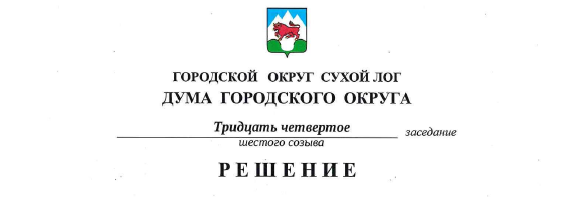 27.02.2020                                                                                           № 254-РДО внесении изменений в Положение о Счетной палате городского округа Сухой Лог В целях приведения Положения о Счетной палате городского округа Сухой Лог, утвержденного решением Думы городского округа от 28.06.2012 № 46-РД, в соответствие с Бюджетным кодексом Российской Федерации, Федеральным законом от 07.02.2011 № 6-ФЗ «Об общих принципах организации и деятельности контрольно-счетных органов субъектов Российской Федерации и муниципальных образований», Законом Свердловской области от 12.07.2011 № 62-ОЗ «О Счетной палате Свердловской области и контрольно-счетных органах муниципальных образований, расположенных на территории Свердловской области», решениями Думы городского округа от 24.09.2009 № 192-РД «Об утверждении перечня должностей муниципальной службы, при назначении на которые граждане и при замещении которых муниципальные служащие обязаны представлять сведения о своих доходах, расходах, об имуществе и обязательствах имущественного характера своих супруги (супруга) и несовершеннолетних детей», от 25.10.2018 № 119-РД «Об утверждении квалификационных требований для замещения должностей муниципальной службы в органах местного самоуправления городского округа Сухой Лог», от 29.11.2018 № 132-РД «Об утверждении Положения об оплате труда муниципальных служащих, замещающих должности муниципальной службы в органах местного самоуправления городского округа Сухой Лог», от 28.02.2019 № 157-РД «Об утверждении Положения о предоставлении гражданами, претендующими на замещение должностей муниципальной службы городского округа Сухой Лог, и муниципальными служащими городского округа Сухой Лог сведений о доходах, расходах, об имуществе и обязательствах имущественного характера», Дума городского округаРЕШИЛА:Внести в Положение о Счетной палате городского округа Сухой Лог, утвержденное решением Думы городского округа от 28.06.2012 № 46-РД («Знамя Победы» от 03.07.2012 г. № 75) с изменениями, внесенными решениями Думы городского округа от 27.11.2014 № 297-РД («Знамя Победы» от 02.12.2014 г. № 95), от 24.11.2016 № 488-РД («Знамя Победы» от 29.11.2016 г. № 94) следующие изменения:пункт 4 статьи 5 изложить в следующей редакции: «4. В качестве представителя нанимателя председателя Счетной палаты выступает председатель Думы городского округа, который на основании решения Думы городского округа о назначении на должность председателя Счетной палаты заключает с лицом, назначенным на эту должность, трудовой договор. Председатель Счетной палаты представляет председателю Думы городского округа в установленные сроки, сведения о своих доходах, расходах, об имуществе и обязательствах имущественного характера, а также о доходах, расходах, об имуществе и обязательствах имущественного характера своих супруги (супруга) и несовершеннолетних детей. Денежное содержание председателя Счетной палаты состоит из должностного оклада, а также из ежемесячных и иных дополнительных выплат, установленных решением Думы городского округа в соответствии с законодательством Российской Федерации и законодательством Свердловской области.»;пункт 1 статьи 6 изложить в следующей редакции: «1. На должность председателя Счетной палаты назначаются граждане Российской Федерации, имеющие высшее образование не ниже уровня специалитета, магистратуры и стаж муниципальной службы или стаж работы в области государственного, муниципального управления, государственного, муниципального контроля (аудита), экономики, финансов, юриспруденции не менее четырех лет.»;в пункте 2 статьи 6 слова «Председатель Счетной палаты, а также лица, претендующие на замещение указанной должности» заменить словами «Лица, претендующие на замещение должности председателя или инспектора Счетной палаты»;пункт 3 статьи 6 изложить в следующей редакции: «3. На должность инспектора Счетной палаты принимаются граждане Российской Федерации, имеющие высшее образование без предъявления требований к стажу муниципальной службы или стажу работы по специальности, направлению подготовки.»;в пункте 5 статьи 6 слова «муниципальные должности в контрольно-счетном органе муниципального образования» заменить словами «должность председателя Счетной палаты»;пункт 1 статьи 8 дополнить подпунктами 12 и 13 следующего содержания:  «12) аудит в сфере закупок;13) иные полномочия в сфере внешнего муниципального финансового контроля, установленные федеральными законами, законами субъекта Российской Федерации, Уставом городского округа Сухой Лог и нормативными правовыми актами Думы городского округа.»;7) подпункт 10 статьи 14 изложить в следующей редакции: «10) представляет Счетную палату в отношениях с органами государственной власти, иными государственными органами, органами местного самоуправления, муниципальными органами, физическими и юридическими лицами;»;8) в пункте 1 статьи 16 слова «четырнадцать календарных дней» заменить словами «семь рабочих дней».          2. Опубликовать настоящее решение в газете «Знамя Победы» и разместить на официальном сайте городского округа Сухой Лог.3. Контроль исполнения настоящего решения возложить на постоянную мандатную комиссию (И.В. Коновалова).Председатель Думы городского округа                                                Е.Г. Быков Глава городского округа                                                                      Р.Ю. Валов 